Le chocolat : un produit mondial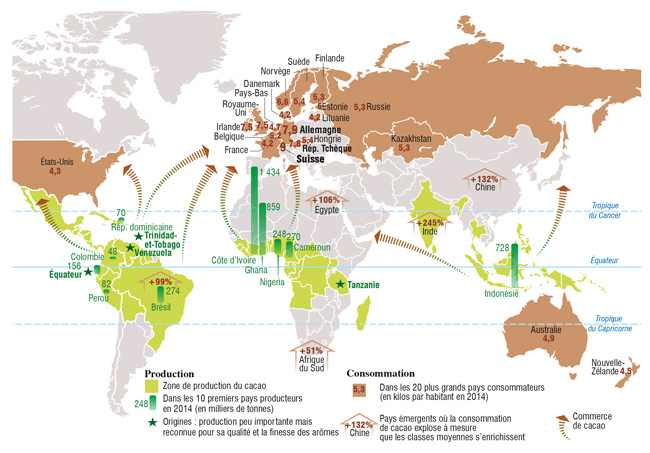 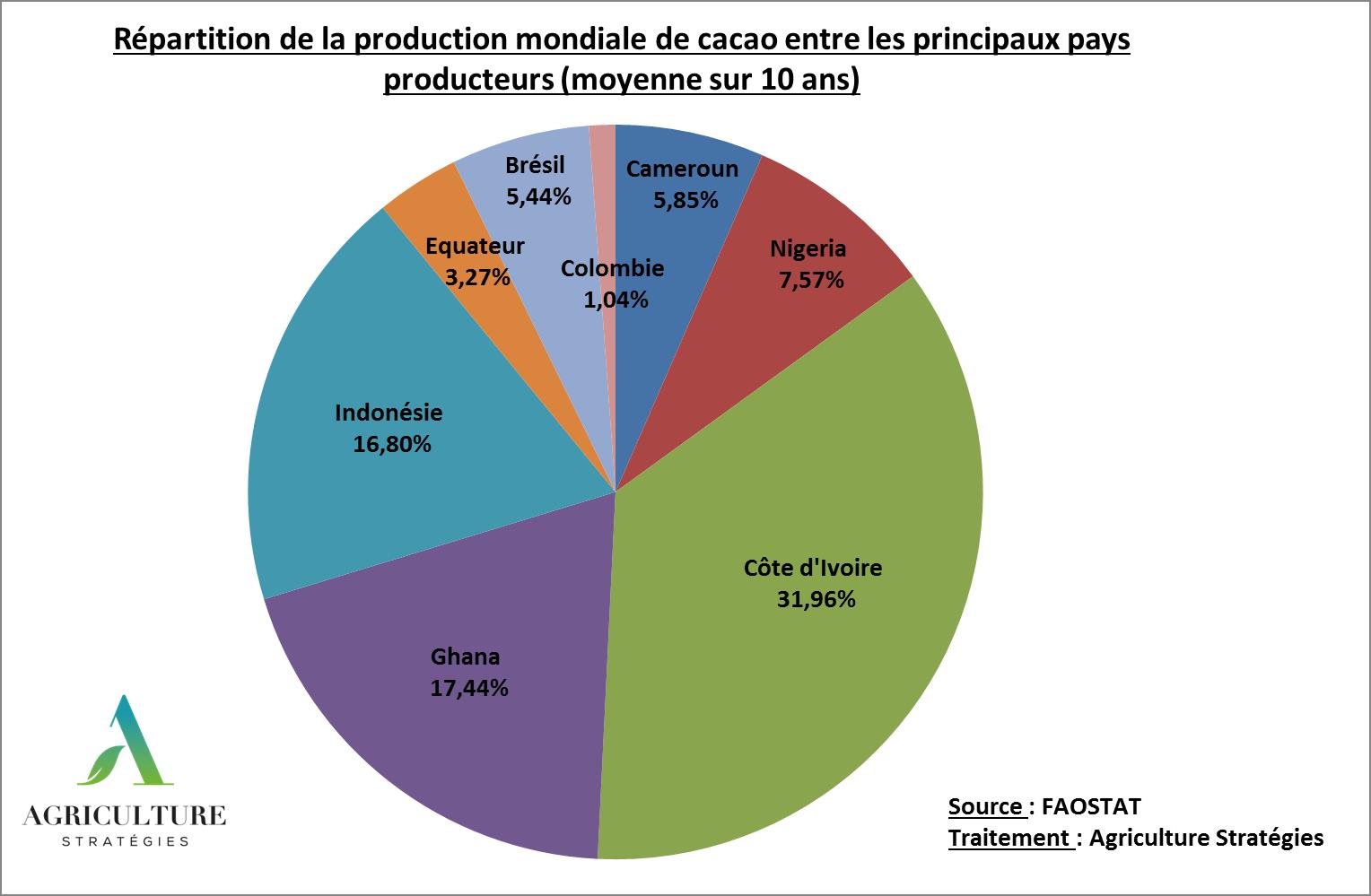 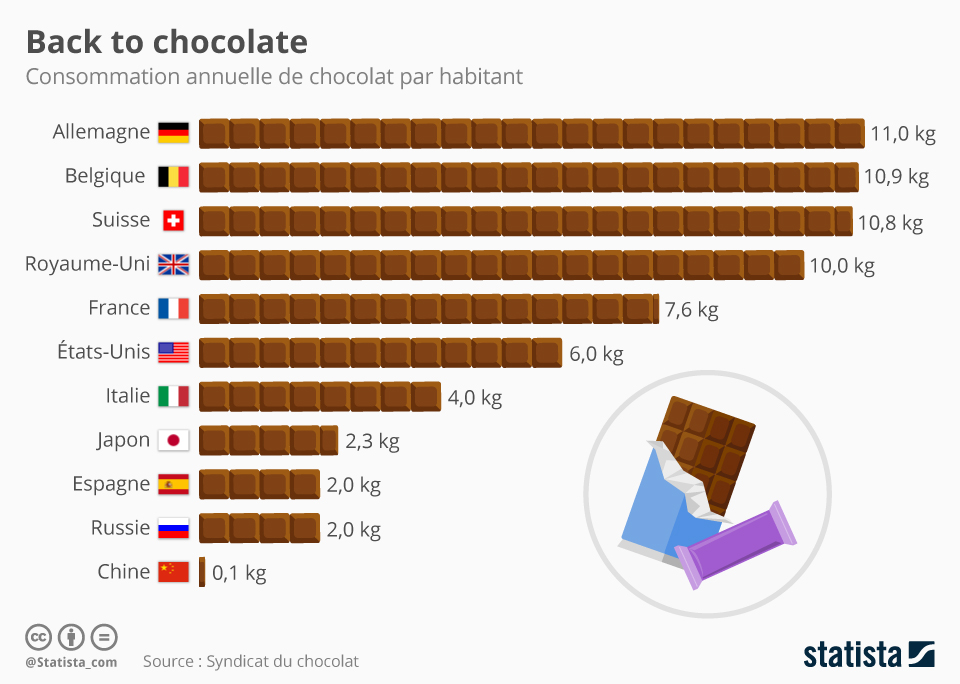 Doc. 4 Classement des 10 entreprises de confiserie en 2018. Source : Industrie du bonbon , janvier 2019. Tableau pris sur le site de l’organisation internationale du cacao.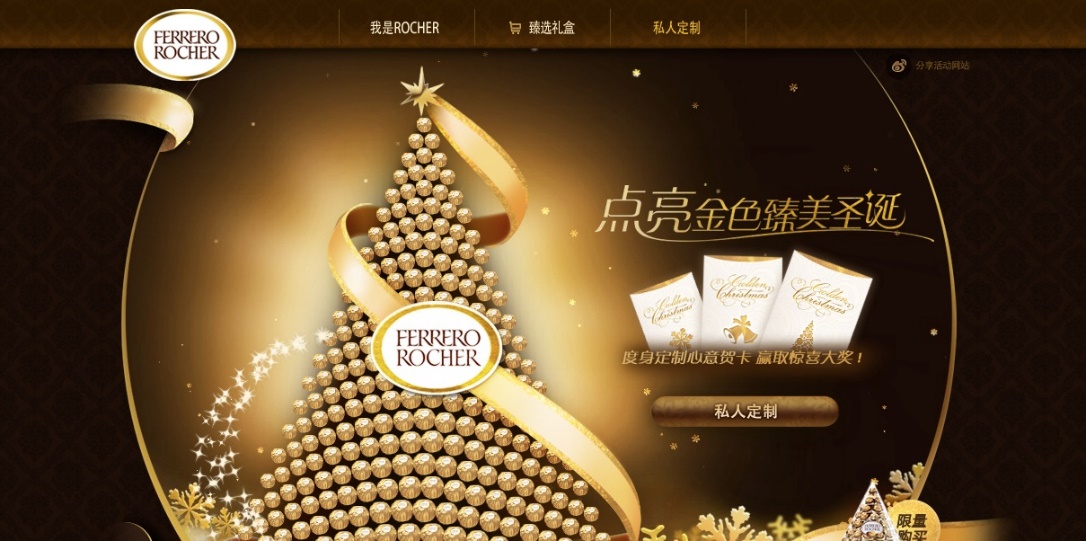 EntrepriseVentes nettes 2018 (en millions de dollars américains)Confiserie Mars […]  (Etats-Unis)18 000Groupe Ferrero (Italie)12 390Mondelez International (Etats-Unis)11 792Meiji Co Ltd (Japon)9 662Hershey Co (Etats-Unis)7 779Nestlé SA (Suisse)6 135Chocoladenfabriken Lindt & Sprüngli AG (Suisse)4 374Ezaki Glico Co Ltd (Japon)3 327Pladis (Royaume-Uni)2 816Kellogg Co (Etats-Unis) 1 890